SICKLE CELL ANEMIA FOUNDATION OF OREGON4566 NE 87th AvenuePortland OR 97220  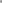 503.249.1366 www.sicklecelloregon.orgANNUAL SICKLE CELL WALK-A-THON SPONSOR REGISTRATION FORMDATE:  SEPTEMBER 10TH 2022 	TIME: 9:00 am - 1:00 pm  	            Registration Time: 8:00-9:00 amPlace: Life Change Church  Location: 3635 N. Williams Ave Portland OR 97227ORGANIZATION NAME:  _____________________________________________________________ADDRESS:  ___________________________________CITY/STATE:  ________________   ZIP:  __________CONTACT NAME:  _________________________EMAIL ADDRESS:  ________________________________LIST BELOW AS YOU WISH IT TO APPEAR IN THE PROGRAM AND ON THE TABLE TOPSPONSORSHIP LEVELGOLD SPONSOR	                                           $10,000SJILVER SPONSOR                                      $5,000BRONZE SPONSOR                                        $3500FRIENDSHIP SPONSOR                                 $  500OTHER                                                             $ ____================================================================================================+PAYMENT OPTIONS:Enclosed is my check made payable to Sickle Cell Anemia Foundation of Oregon, Inc (SCAFO) in the amount of $  Please charge my Credit/Debit Card in the amount of $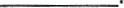 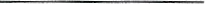 CREDIT/DEBIT CARD NUMBER:  ______________________________________ EXPIRATION DATE:  _____________CARD HOLDER NAME:  ____________________________________  SIGNATURE:  ____________________________Please return completed form and check to:Sickle Cell Anemia Foundation of Oregon, Inc.PO Box 11506   Portland, OR    Portland OR 97211The Sickle Cell Anemia Foundation of Oregon, Inc.Marcia Taylor, Executive Director4566 NE 87th AvenuePortland, OR 97220                 Ph. 503-249-1366SICKLE CELL ANEMIA FOUNDATION WALKATHON SPONSORSHIP PACKET INFOGOLD SPONSORSHIPPresenting Sponsor - $10,000                  Recognition during radio & television broadcasts                  Logo on walkathon banner     Logo on SCAFO website                   Sponsor may distribute product & promotional materials at the provided booth at walk                   Sponsorship recognition at walk ceremony                   Special Sickle Cell Lapel PinSILVER SPONSORSHIPContributing Sponsor - $5,000                  Logo on promotional walk posters                  Logo on SCAFO website 	     Media Recognition                   Sponsorship recognition at walk ceremony   BRONZE SPONSORSHIPPartnering Sponsor - $2,500     Logo on promotional walk flyers      Media RecognitionSponsorship recognition at walk ceremony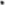 FRIENDSHIP SPONSOR Partnering - $500    Logo on flyersSickle Cell Anemia Foundation of Oregon, Inc.Marcia Taylor, Executive Director4566 NE 87th AvenuePortland, OR 97220Ph. 503-249-1366VENDOR BOOTH APPLICATION FEE: $15Please complete the form below and:Email a copy to SCAFO at marcia@sicklecelloregon.orgMail or drop in person, with payment to: SCAFO P.O. 11506, Portland, OR 97211	Name:  __________________________________	      Contact Name: ___________________________________City/State: _______________________________       Zip:  __________________Email: __________________________________        Website: ________________________________________Work Phone:  ____________________________        Cell:  ________________________________________Please select your desired sponsorship:  Gold Sponsorship:          (   ) $10,000 Silver Sponsorship          (   ) $  5,000 Bronze Sponsorship       (   ) $  2,500Friendship Sponsorship (   ) $     500Be sure to give a full description of your business, product/service you will be promoting:Do you have any give aways? Y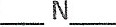 What are you providing? _______________________________Submitting a Door Prize? Y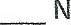 Please be sure to attach a business card to the prize. FOR THOSE APPLYING FOR VENDOR SPACE:Please indicate your method of payment.	Payment:	Cash ____	Visa Card __ 	Master Card __No: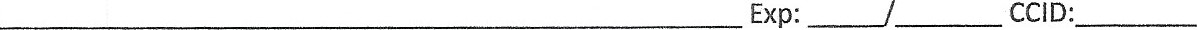 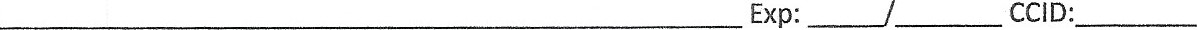 Signature:  ____________________________________________   Date:  _______________________________Join us as a new sponsor!Team up with us in the fight against sickle cell disease.   Help save a life!SICKLE CELL ANEMIA FOUNDATION OF OREGON4566 NE 87th AvePortland OR 97220 503.249.1366 www.sicklecelloregon.orgSICKLE CELL WALKATHON EVENT SCHEDULE8:00	Registration/Refreshments8:15	Welcome/Opening Remarks by Director and Special Recognitions8:30	Jazzercise and stretches9:00	Runners and Bikers take off9:05	Walk begins with mascots and/or drummer1:00	Drawings and door prizes, music	Exhibitors tear down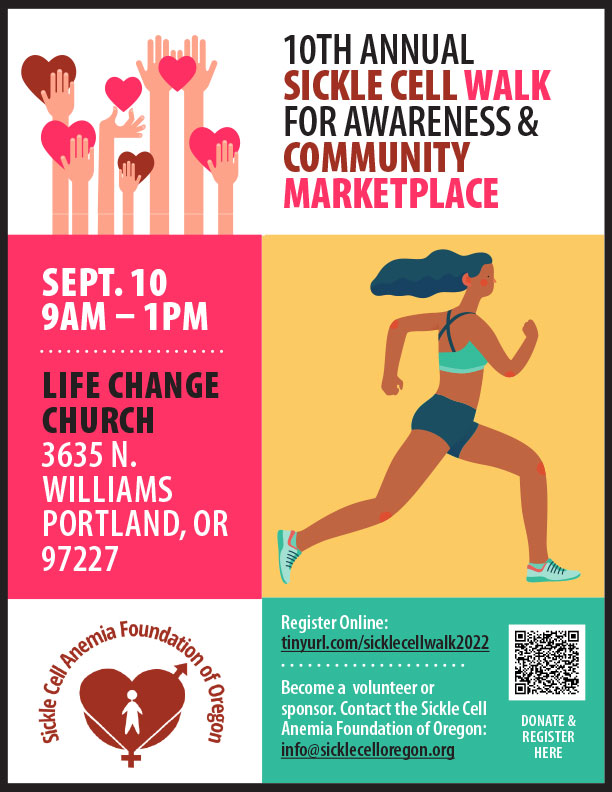 